ПРОГРАМА ВСТУПНОГО ІСПИТУ 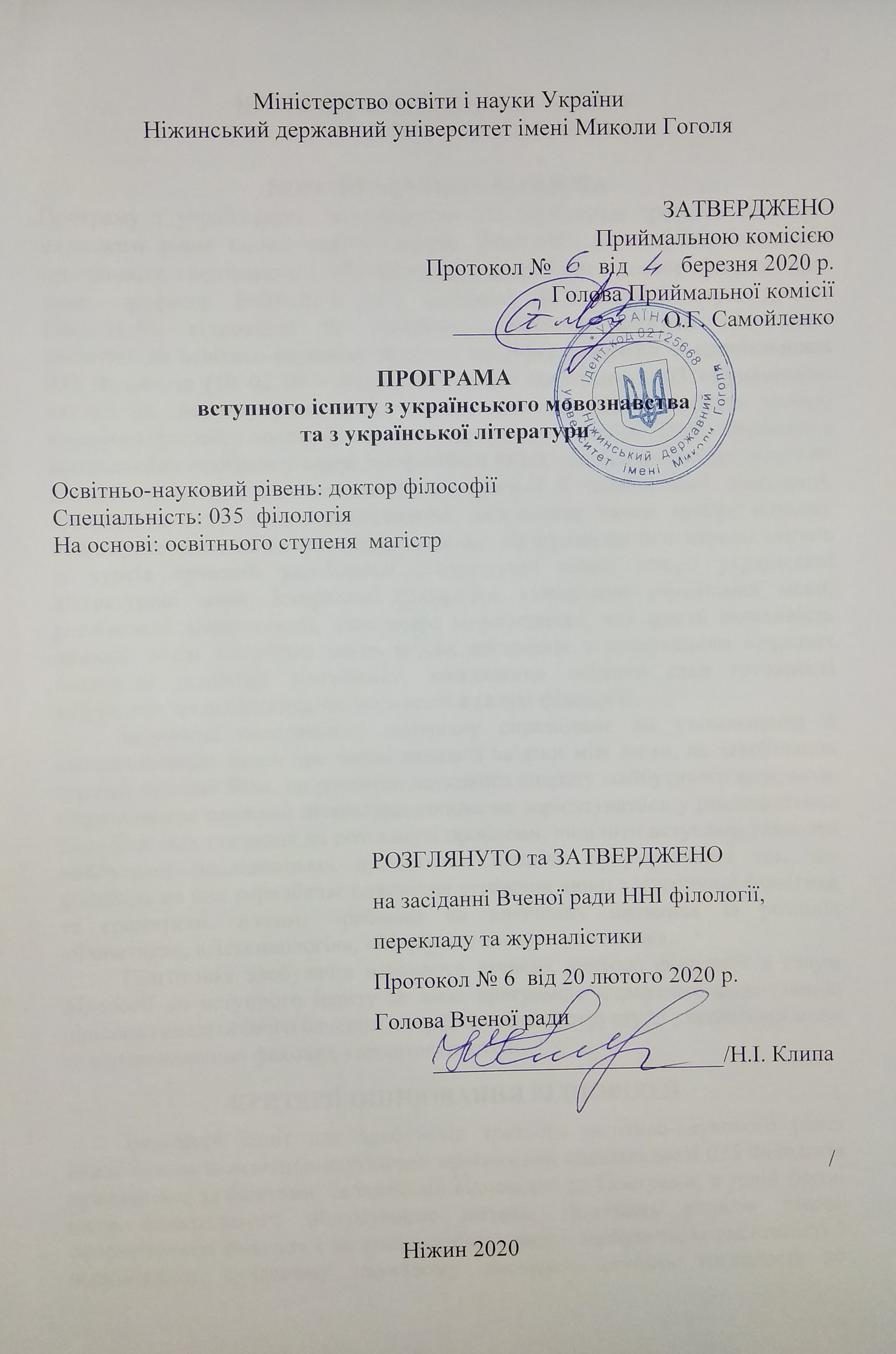 З УКРАЇНСЬКОГО МОВОЗНАВСТВАПОЯСНЮВАЛЬНА ЗАПИСКАПрограму з українського мовознавства для здобувачів третього освітньо-наукового рівня вищої освіти (доктор філософії) за освітньо-науковими програмами спеціальності 035 Філологія розробили  доктор філологічних наук, професор Бойко Н. І. та  кандидат філологічних наук, доцент Пасік Н. М. відповідно до освітньо-професійних програм підготовки магістрів та освітньо-наукових програм докторів філософії зі спеціальності 035 Філологія (10. 02. 01 – українська мова) галузі знань 03 «Гуманітарні науки» на третьому рівні вищої освіти, який передбачає набуття особою компетентностей, достатніх для продукування нових ідей, вирішення комплексних проблем у сфері професійної та/або дослідницько-інноваційної діяльності, оволодіння методологією наукової й педагогічної діяльності, проведення актуального дослідження, результати якого мають наукову новизну, теоретичне та практичне значення. Програма містить перелік питань із курсів сучасної української літературної мови, історії української літературної мови, історичної граматики, стилістики української мови, української діалектології, загального мовознавства, які дають можливість виявити обсяг і глибину знань із цих дисциплін з урахуванням сучасних тенденцій розвитку лінгвістики, комплексно оцінити стан готовності вступників до дослідницької діяльності в галузі філології.Засвоєння програмного матеріалу спрямоване на узагальнення й систематизацію знань про мовні явища й зв’язки між ними, на закріплення термінологічної бази, на розвиток наукового апарату майбутнього аспіранта. Опрацювання наукової літератури допоможе зорієнтуватись у різноманітних лінгвістичних поглядах на розглянуті проблеми, виділити актуальні теми для майбутньої дослідницької діяльності. Питання сформульовані так, що відповідь на них передбачає розуміння суміжних явищ з історичної фонетики та граматики. Акцент зроблено на ключових питаннях із розділів «Фонетика», «Лексикологія», «Морфологія» та «Синтаксис». Підготовка здобувачів наукового ступеня доктора філософії в галузі філології до вступного іспиту за цією програмою сприятиме формуванню цілісного аналітичного бачення історії, системи й структури української мови та вдосконаленню фахових компетентностей.КРИТЕРІЇ ОЦІНЮВАННЯ ВІДПОВІДЕЙВступний іспит для здобувачів третього освітньо-наукового рівня вищої освіти за освітньо-науковими програмами спеціальності 035 Філологія  проводиться за білетами, складеними відповідно до Програми, в усній формі після попереднього обдумування питань. Відповідь виявляє рівень сформованості фахових і загальнонаукових знань здобувача, їх системність і відповідність сучасному науковому дискурсу, ступінь готовності до наукового дослідження з мовознавчих проблем. Вступний іспит оцінюється за такими критеріями:«Відмінно» (90–100 балів) – здобувач безпомилково знає фактичний матеріал, досконало орієнтується в змісті понять, якими оперує, аргументовано, повно й точно відповідає на всі додаткові запитання; правильно виконує практичні завдання, уміє застосувати теоретичні знання й власний досвід під час вирішення конкретних завдань; здатний вести аргументовану дискусію з питання, яке розглядає. «Добре» (75–89 балів) – здобувач знає основні факти, вільно орієнтується в змісті й обсязі понять, процесів і закономірностей, здатний відповісти на додаткові запитання; правильно виконує практичні завдання, але припускається несуттєвих помилок;уміє застосовувати теоретичні знання й власний досвід для вирішення конкретних завдань; достатньо підготовлений до підтримання дискусії щодо програмних питань. «Задовільно» (60–74 бали) – здобувач неповно, поверхово розкриває сутність питання; у цілому орієнтується в змісті й обсязі лінгвістичних понять, процесів і закономірностей, але не може дати відповіді на всі додаткові запитання; практичні завдання виконує із суттєвими помилками; не може точно й правильно застосовувати теоретичні знання й власний досвід для вирішення конкретних завдань мовознавчого характеру; має труднощі в підтриманні дискусії на лінгвістичну тему. ЗМІСТ ПРОГРАМИ З УКРАЇНСЬКОГО МОВОЗНАВСТВАВСТУП. Українська мова – національна мова українського народу, одна з форм його національної культури. Українська мова серед інших мов світу. Стаття 10 Конституції України. Мовно-національна політика в Україні. Форми функціонування сучасної української літературної мови.Мовна політика та мовна ситуація в сучасній Україні.ФОНЕТИКА. ФОНОЛОГІЯ. Фонетика, предмет її вивчення. Сегментні та суперсегментні одиниці звукової будови мови. Фізико-акустичний, анатомо-фізіологічний і функційний аспекти вивчення звуків.Фонологія. Фонема, її функції. Алофон. Система фонем сучасної української літературної мови, їх класифікація.Позиційні та комбінаторні зміни звуків (редукція, протеза, вокалізація, акомодація, асиміляція, дисиміляція, дієреза, епентеза, метатеза, гаплологія, субституція, гіперизми). Асиміляція приголосних, її різновиди (з історичним коментуванням). Гармонійна асиміляція. Дисиміляція приголосних, її різновиди (з історичним коментуванням).Чергування голосних фонем сучасної української літературної мови (з історичним коментуванням). Чергування приголосних фонем (з історичним коментуванням).ОРФОЕПІЯ. Орфоепічні норми сучасної української літературної мови. Особливості артикуляції голосних і приголосних звуків. Вимова груп приголосних. Норми вимови слів іншомовного походження. Евфонія української мови, засоби її створення.АКЦЕНТОЛОГІЯ. Просодичні засоби української мови. Наголос в українській мові, його характеристика. Інтонація.ГРАФІКА. Історія українського письма. Графічні засоби. Співвідношення між буквами та фонемами.ОРФОГРАФІЯ. Принципи української орфографії (фонетичний, морфологічний, історико-традиційний, диференційний), їх характеристика. Орфограма. Основні орфограми української мови. Зміни в Українському правописі 2019 року.ЛЕКСИКОЛОГІЯ. Слово в лексико-семантичній системі української літературної мови. Ознаки слова як мовної одиниці. Поняття лексеми, семеми, семи. Слово і знак: семіотичні аспекти вивчення слова. Слово і поняття. Значення слова. Лексичне значення слова. Види лексичних значень слова. Зміни значень слів, причини та наслідки. Типи перенесення лексичних значень слів. Семантична структура слова. Лексико-семантичне поле.Системні відношення в лексиці: внутрішньослівні, парадигматичні, синтагматичні, асоціативно-дериваційні. Полісемія, її типи й шляхи формування. Омонімія. Синонімія. Антонімія. Паронімія. Гіперо-гіпонімія. Лексико-семантичні парадигми слів, їх характеристика.Склад лексики української літературної мови за походженням. Питомо українська лексика. Запозичення зі слов’янських та неслов’янських мов.Функційна диференціація лексики української мови. Активна та пасивна лексика. Експресивно-стилістичне маркування лексики.ФРАЗЕОЛОГІЯ. Фразеологія української мови. Типологічні ознаки фразеологізмів. Принципи класифікації фразеологізмів. Експресивно-стилістичні властивості фразеологізмів. Джерела формування фразеологічного фонду української мови.ЛЕКСИКОГРАФІЯ. Поняття про словник, його будову. Основні типи сучасних словників української мови, їх характеристика. З історії лексикографії.МОРФЕМІКА. ДЕРИВАТОЛОГІЯ. Морфемна будова слова. Слово і морфема. Типи значень морфем. Види морфем за місцем у слові. Морф, аломорф. Основа й закінчення. Типи основ. Зміни в будові слова в процесі історичного розвитку української мови (опрощення, перерозклад, ускладнення, конверсія). Предмет вивчення дериватології. Поняття про твірну основу, словотворчі та формотворчі афікси. Словотвірний тип, ряд, модель. Морфологічний спосіб словотворення і його різновиди: афіксальний, безафіксний, слово- та основоскладання, абревіація. Неморфологічні способи словотворення: морфолого-синтаксичний (субстантивація, адвербіалізація, ад’єктивація, прономіналізація, нумералізація, вербалізація тощо), лексико-семантичний, лексико-синтаксичний.ГРАМАТИКА. Основні поняття граматики: граматичне значення, граматична форма, граматична категорія. Синтетичний та аналітичний способи вираження граматичних значень.МОРФОЛОГІЯ. Частини мови й принципи їх виділення в українській мові. Явища переходу слів з однієї частини мови в іншу.Іменник. Семантичні й морфологічні ознаки, синтаксична роль. Лексико-граматичні категорії іменників. Категорія роду в іменниках; граматичні засоби вираження значення роду. Формально-граматичні та семантичні принципи розподілу іменників за родами. Хитання в роді іменників. Залишки форм двоїни в сучасній українській мові. Категорія числа іменників, її значення та граматичне вираження. Система відмінювання іменників української мови. Принципи поділу іменників на відміни та групи. Варіанти відмінкових закінчень І-ІV відмін як наслідок історичного розвитку системи відмінювання іменників української мови. Іменники з ознаками прикметникової парадигми. Невідмінювані іменники. Іменники, що перебувають поза відмінами, способи вираження в них значень відмінка, роду, числа. Морфемний склад і творення іменників. Субстантивація. Наголос в іменниках.Прикметник. Семантичні й морфологічні ознаки, синтаксична роль прикметника. Лексико-граматичні групи прикметників. Перехід відносних прикметників у якісні, присвійних – у відносні. Короткі й повні прикметники. Стягнена та нестягнена форми повних прикметників (з історичним коментуванням). Лексико-граматичні особливості й походження повних прикметників. Ступені порівняння прикметників, або категорія співвідносної міри якості. Категорія безвідносної міри якості, категорія суб’єктивної оцінки якості предмета. Відмінювання прикметників твердої і м’якої груп. Особливості відмінювання та правопису складних прикметників із другою частиною на -лиций. Ад’єктивація. Наголос у прикметниках.Числівник. Значення, морфологічні ознаки, семантичні групи кількісних числівників. Проблема порядкових слів у мовознавстві. Відмінювання та особливості вживання різних груп числівників. Морфологічні групи числівників. Нумералізація. Наголос у числівниках.Займенник. Специфіка лексичного значення. Розряди займенників за значенням. Співвіднесення займенників з іншими частинами мови. Відмінювання займенників. Стилістичні особливості вживання займенників. Явище прономіналізації. Наголос у займенниках.Дієслово. Семантичні й морфологічні ознаки дієслова як частини мови, синтаксична роль. Дієвідмінювані й недієвідмінювані форми. Місце інфінітива в системі дієслівних форм.Категорія виду дієслова. Значення виду, утворення корелятивних видових пар. Одновидові та двовидові дієслова. Перехідні та неперехідні дієслова, їх зв’язок із категорією стану. Стани дієслів. Питання про стан дієслова в граматиці.Дві основи дієслова, їх роль у творенні форм дієслів. Категорія особи, її значення і засоби вираження. Безособові дієслова. Категорія числа та роду в системі дієслова. Категорія способу. Дійсний, умовний, наказовий способи дієслів, їх значення й утворення (з історичними коментарями). Спонукальний та бажальний способи. Уживання форм одного способу в значенні іншого.Категорія часу дієслова, її зв’язок із категоріями способу й виду. Сучасна система часових форм дієслова. Пряме та переносне вживання часових форм дієслова.Творення дієслів. Вербалізація. Наголос у дієсловах.Дієприкметникяк дієслівна форма. Активні й пасивні дієприкметники, їх значення та утворення. Специфіка вживання дієприкметників у сучасній українській мові. Ад’єктивація та субстантивація дієприкметників.Безособові дієприкметниковіформи на -но, -то. Наголос у дієприкметниках.Дієприслівник як форма дієслова. Історія виникнення дієприслівників. Значення дієприслівників доконаного і недоконаного виду. Адвербіалізація та препозиціоналізація дієприслівників. Наголос у дієприслівниках.Прислівник. Морфологічні ознаки, синтаксична роль. Групи прислівників за значенням. Ступені порівняння якісних прислівників. Морфологічні типи прислівників. Творення прислівників. Явище адвербіалізації. Особливості акцентуації та правопису прислівників. Слова категорії стану та їх місце в системі частин мови.Службові частини мови: прийменник, сполучник, частка. Значення, морфологічний склад та функції. Препозиціоналізація, кон’юнкціоналізація, партикуляція. Вигук як частина мови. Інтер’єктивація.СИНТАКСИС. Формально-синтаксичний, семантико-синтаксичний і комунікативний аспекти синтаксису.Словосполучення як одиниця синтаксису. Проблема виділення й класифікації словосполучень. Типи словосполучень за видом синтаксичного зв’язку, за будовою, за морфологічним характером головного компонента. Семантико-синтаксичні відношення та синтаксичні зв’язки у підрядних словосполученнях.Речення як базова синтаксична одиниця. Речення і судження. Синтаксичні категорії речення. Критерії класифікації речень.Просте речення. Вчення про члени речення у вітчизняному мовознавстві. Традиційне вчення про члени речення. Нові підходи до класифікації членів речення. Граматична основа. Підмет, його структурні типи та морфологічне вираження. Структурні типи присудка. Способи морфологічного вираження простого присудка. Структурно-семантичні характеристики складеного іменного присудка. Способи вираження складеного дієслівного присудка. Проблема складеного прислівникового присудка. Структурно-семантичні характеристики складного (подвійного) присудка. Поняття про суб’єктний і об’єктний інфінітиви. Другорядні члени речення. Означення, його різновиди та засоби вираження. Додаток, його синтаксична семантика, види та засоби вираження. Обставини, їх види за значенням та морфологічні засоби вираження.Односкладні речення, принципи їх класифікації. Особові односкладні речення. Безособові речення. Проблема інфінітивних конструкцій. Номінативні речення.Засоби ускладнення простого речення. Семантико-синтаксичні особливості ускладнених речень. Речення з однорідними членами. Речення з відокремленими та відокремленими уточнювальними членами. Речення зі вставними та вставленими компонентами. Речення зі звертаннями. Вокативні речення. Нечленовані конструкції (слова-речення). Семантико-синтаксичний аспект простого речення. Семантика речення як об’єкт синтаксису. Об’єктивні та суб’єктивні значення в семантико-синтаксичній структурі речення. Способи опису об’єктивного змісту речення в сучасній теорії синтаксису. Поняття пропозиції. Семантична валентність предиката і семантико-синтаксична структура простого речення. Семантично елементарні й неелементарні прості речення. Типи синтаксем у простому реченні. Предикат як центральна синтаксема простого елементарного речення. Субстанціальні синтаксеми простого елементарного речення. Вторинні предикатні й субстанціальні синтаксеми.	Комунікативний аспект простого речення.Речення як комунікативна одиниця, його залежність від конситуації. Поняття про актуальне членування речення, засоби його вираження. Співвідношення актуального, формально-синтаксичного та семантико-синтаксичного членування речення. Речення і висловлення. Типи висловлень.Складне речення. Типологія складного речення. Формально-синтаксична та семантико-синтаксична структура складного речення. Засоби вираження смислових і граматичних відношень між частинами складного речення.Складносурядні речення. Засоби зв’язку предикативних частин. Складносурядні речення відкритої та закритої структури. Смислові відношення між частинами. Багатокомпонентні складносурядні конструкції.Складнопідрядні речення. Засоби зв’язку предикативних частин. Сполучники підрядності та сполучні слова, прийоми їх розмежування. Проблема класифікації складнопідрядних речень у науковій літературі. Складнопідрядні речення з підрядними означальними та з’ясувальними частинами. Складнопідрядні речення з підрядними обставинними частинами місця, часу, умови, причини, мети, допусту, способу дії, міри та ступеня, наслідку, супровідними. Проблема розмежування підрядних частин способу дії (порівняльних) і порівняльних зворотів у функції членів речення. Основні типи складнопідрядних речень за класифікацією І. Вихованця: складнопідрядні речення нерозчленованої та розчленованої структури; семантичні різновиди прислівних складнопідрядних речень; складнопідрядні речення займенниково-співвідносного типу; складнопідрядні речення з детермінантними підрядними частинами; складнопідрядні речення з підрядними супровідними як перехідний тип речення. Складнопідрядні речення з кількома підрядними частинами. Типи залежності підрядних предикативних частин: однорідна, неоднорідна, різночленна супідрядність, послідовна підрядність, мішаний зв’язок частин.Складні безсполучникові речення. Засоби зв’язку в безсполучникових реченнях. Поділ складних безсполучникових речень на співвідносні зі складносурядними, складнопідрядними реченнями, неспіввідносні зі сполучниковими конструкціями. Речення з однотипними та різнотипними частинами. Смислові відношення між предикативними частинами складного безсполучникового речення. Багатокомпонентні безсполучникові конструкції.Складні речення з різними типами зв’язку (складні синтаксичні конструкції). Багатокомпонентні речення зі сполучниковим зв’язком. Сполучниково-безсполучникові речення, їх різновиди. Зовнішній та внутрішній рівні членування конструкції. Речення зі спільною підрядністю. Способи передачі чужого мовлення: пряма, непряма й невласне пряма мова. Перетворення прямої мови в непряму і навпаки.Синтаксичні конструкції зв’язного мовлення. Період як особлива синтаксично-стилістична побудова. Смислові відношення між частинами періоду. Структурування періоду: протазис, аподозис. Інтонування періоду.  Складне синтаксичне ціле (надфразна єдність) як одиниця тексту, його композиційно-тематичне членування. Засоби зв’язку між  компонентами складного синтаксичного цілого. Типи зв’язку між реченнями: ланцюговий, паралельний, інтегративний, приєднувальний, тематичний. Типи контекстуальних відношень між реченнями.Поняття про текст, його ознаки. Види текстів. Текстоутворювальні одиниці. Засоби зв’язності одиниць тексту. ПУНКТУАЦІЯ. Система розділових знаків. Принципи пунктуації: граматичний (структурний), смисловий, інтонаційний, їх характеристика. Основні правила вживання розділових знаків в українській мові (розгляд при з’ясуванні відповідних тем і питань цієї програми).ІСТОРИЧНА ГРАМАТИКА УКРАЇНСЬКОЇ МОВИ. Формування фонетичної системи української мови. Наслідки занепаду редукованих звуків. Історичні зміни форм і категорій іменника в українській мові. Історичні зміни форм і категорій прикметника в українській мові. Історія форм займенника в українській мові. Історія форм числівника в українській мові. Розвиток граматичних категорій дієслова в історії української мови. Історія форм дієслів минулого та майбутнього часу в українській мові. Розвиток прислівникової системи української мови. Формування лексико-граматичних категорій прийменника, сполучника та частки в українській мові.ДІАЛЕКТОЛОГІЯ. Діалекти як основа української літературної мови та джерело її збагачення. Діалектне членування української мови.Наріччя, діалект, говір, говірка. Фонетичні, лексичні, морфологічні, синтаксичні особливості північного, південно-західного та південно-східного наріч української мови. Лінгвістична географія. Діалектологічний атлас української мови.Українські діалектні словники.Методи дослідження українських говорів. СТИЛІСТИКА. Функціональні стилі мови, критерії їх класифікації. Експресивні стилі та колорити. Стилістичні ресурси української мови. Стилістичні прийоми.ІСТОРІЯ УКРАЇНСЬКОЇ ЛІТЕРАТУРНОЇ МОВИ. Джерела вивчення історії української літературної мови. Характеристика основних пам’яток української писемності. Проблема періодизації української мови в науковій літературі. Учені діаспори про періоди історії української літературної мови. І. Огієнко, Ю. Шевельов, І. Матвіяс, Г. Півторак, В. Німчук про основні етапи розвитку української літературної мови.І. Котляревський– зачинатель нової української літературної мови. Т. Шевченко – основоположник нової української літературної мови. Вклад Г. Сковороди, П. Куліша, І. Франка, М. Коцюбинського, М. Старицького, Лесі Українки та інших діячів літератури й культури в розвиток сучасної української літературної мови. ЗАГАЛЬНЕ МОВОЗНАВСТВО. Функції мови. Мова, нація і держава. Мова і мислення. Мова і мовлення. Мова і культура. Знаковість мови. Системна й структурна організація мови. Система і норма. Парадигматичні, синтагматичні та ієрархічні відношення між мовними одиницями. О. Потебня – основоположник Харківської школи лінгвістів. Основні напрями розвитку сучасного мовознавства: когнітивна, функціональна, комунікативна лінгвістика, психолінгвістика, соціолінгвістика, етнолінгвістика, лінгвістика тексту.ЗРАЗОК ЗАВДАНЬ1.Слово в лексико-семантичній системі української літературної мови. Поняття лексеми, семеми, семи. Слово і знак: семіотичні аспекти вивчення слова. Види лексичних значень слова. Типи перенесення лексичних значень слів.2.Стилістичні ресурси української мови. Стилістичні прийоми.3.Зробіть повний синтаксичний аналіз речення: Сонце, прибуваючи в середині лютого, будить або й збудило вже десь далеко в світових мандрах пташину свідомість солодким передчуттям польоту на рідну землю, яка є для них єдино дорогою, бо лише тут вони співають весільних пісень і виводять потомство (Є. Гуцало).ЛІТЕРАТУРАТеоретичні джерела:Авксентьєв Л. Г. Сучасна українська мова. Фразеологія. Xарків : Вища школа,1988. 134 с.Алефіренко М. Ф. Теоретичні питання фразеології. Харків : Вища школа, 1987. 167 с.Багмут А. Й. Семантика й інтонація в українській мові. Київ : Наук. думка, 1991. 166 с.Баран Я. А., Зимоморя М. І. Теоретичні основи фразеології : навч. посіб. Ужгород : Закарпатське Товариство книголюбів України, 1999. 175 с.Бацевич Ф. С. Основи комунікативної лінгвістики. Київ : Академія, 2004. 342 с.Бацевич Ф. С. Філософія мови. Історія лінгвістичних учень : підруч. Київ : Академія, 2008. 240 с. Бацевич Ф. С., Космеда Т. А. Очерки по функциональной лингвистике. Львов : Світ,1997. 392 с.Бевзенко С. П. Історія українського мовознавства. Історія вивчення української мови : навч. посіб. Київ : Вища шк., 1991. 231 c.Бевзенко С. П. Українська діалектологія. Київ : Вища школа,1980. 247 с.Безпояско О. К., Городенська К. Г. Морфеміка української мови. Київ : Наук. думка, 1987. 212 с.Безпояско О. К., Городенська К. Г., Русанівський В. М. Граматика української мови. Морфологія. Київ : Либідь, 1993. 277 с.Білодід І. К. Граматична концепція О. О. Потебні. Київ : Вища школа, 1977. 304 с. Білоноженко В. М., Гнатюк І. С. Функціонування та лексикографічна розробка українських фразеологізмів. Київ : Наук. думка, 1989. 153 с.Бодик О. П., Рудакова Т. М. Сучасна українська літературна мова. Лексикологія. Фразеологія. Лексикографія : навч. посіб. Київ: Центр навчальної літератури, 2011. 416 с.Бойко В. М., Давиденко Л. Б. Граматика української мови: морфеміка, словотвір, морфологія : навч. посіб. Київ : Академвидав, 2014. 246 с .Бойко Н. І. Українська експресивна лексика: семантичний, лексикографічний і функціональний аспекти: монографія. Ніжин : Аспект-Поліграф, 2005. 552 с. Бойко Н. І. Сучасна українська літературна мова: Фонетика, орфоепія, графіка й орфографія: навч. посіб. Ніжин : НДУ ім. М. Гоголя,   2018. 87 с.Бойко Н. І. Фонетика, орфоепія, графіка й орфографія сучасної української мови : навч. посіб. Ніжин : НДУ ім. М. Гоголя,   2016. 64 с.Бойко Н. І., Кайдаш А.М. Міфологеми в українському романтичному просторі : монографія. Ніжин: Видавництво НДУ ім. М. Гоголя, 2010.  155 с. Бойко Н. І., Коткова Л. І. Експресивний потенціал ідіолекту Володимира Винниченка: лексичні та фразеологічні складники: монографія.  Ніжин : НДУ ім. М. Гоголя,  2017. 284 с.  Бойко Н. І., Хомич Т. Л. Експресивна семантика: дискурсивна інтерпретація: монографія. Ніжин : НДУ ім. М. Гоголя,  2018. 200 с. Бойко Н. І., Хомич Т. Л. Сучасна українська літературна мова. Хрестоматія з фонетики: навч.-метод. посіб. Ніжин : НДУ ім. М. Гоголя, 2012.  218 с. Бондар О. І., Карпенко Ю. О., Микитин-Дружинець М. Л. Сучасна українська мова. Фонетика. Фонологія. Орфоепія. Графіка. Орфографія. Лексикологія. Лексикографія : навч. посіб. Київ : Академія, 2006. 368 с.Бровченко Т. О. Словесний наголос в сучасній українській мові. Київ : Наук. думка, 1969. 188 с.Булаховський Л. А. Вибрані праці : в 5-ти т. Київ : Наук. думка, 1977. Т. 1–5.Ващенко В. С. Мова Тараса Шевченка. Харків : Вид-во ХДУ, 1963. 252 с.Ващенко В. С. Українська семасіологія. Типологія лексичних значень : навч. посіб. Дніпропетровськ, 1981. 68 с.Винницький В. М. Наголос у сучасній українській мові. Київ : Рад. школа, 1984. 160 с.Винницький В. М. Українська акцентна система: становлення, розвиток. Львів : Бібльос, 2002. 576 с.Вихованець І. Р. Граматика української мови. Синтаксис. Київ : Либідь, 1993. 368 с.Вихованець І. Р. Нариси з функціонального синтаксису української мови. Київ : Наук. думка, 1992. 224 с.Вихованець І. Р. Система відмінків української мови. Київ : Наук. думка, 1987. 232 с.Вихованець І. Р. Частини мови в семантико-граматичному аспекті. Київ : Наук. думка, 1988. 256 с.Вихованець І. Р., Городенська К. Г. Теоретична морфологія української мови / за ред. І. Р. Вихованця. Київ : Пульсари, 2004. 398 с.Вихованець І. Р., Городенська К. Г., Русанівський В. М. Семантико-синтаксична структура речення. Київ : Наук. думка,1983. 268 с.Волкотруб Г. Й. Практична стилістика сучасної української мови. Використання морфологічних засобів мови : навч. посіб. Київ : ТОВ «ЛДЛ», 1998. 176 с.Волкотруб Г. Й. Практична стилістика української мови : навч. посіб. Тернопіль : Підручники і посібники, 2004. 257 с.Горецький Й. П. Історія української лексикографії. Київ : АН УРСР, 1963. 244 с.Городенська К. Г. Сполучники української літературної мови : монографія. Київ : ВД Дмитра Бураго, 2010. 204 с.Горпинич В. О. Морфологія української мови: підруч. Київ : Академія,  2004. 336 с.Граматика сучасної української літературної мови. Морфологія / І. Р. Вихованець, К. Г. Городенська, А. П. Загнітко, С. О. Соколова ; за ред. К. Г. Городенської. Київ : ВД Дмитра Бураго, 2017. 752 с.Грищенко А. П. Прикметник в українській мові. Київ : Наук. думка, 1978. 207 с.Грищенко А. П. Складносурядне речення в сучасній українській літературній мові. Київ : Наук. думка, 1969. 155 с.Д’яков А. С., Кияк Т. Р., Куделько З. Б. Основи термінотворення. Семантичні та соціолінгвістичні аспекти. Київ : КМ Academia, 2000. 216 с.Державний екзамен з української мови : навч.-метод. посіб. / Н. І. Бойко, В. М. Бойко, Г. М. Вакуленко та ін. 4-те вид., зі зм. і доп. Ніжин : Вид-во НДУ ім. М. Гоголя, 2014. 107 с.Довідник з культури мови / С. Я. Єрмоленко та ін. ; за ред. С. Я. Єрмоленко. Київ : Вища шк., 2005. 399 с.Дорошенко С. І. Загальне мовознавство : навч. посіб. Київ : Центр навчальної літератури, 2006. 288 с.Дорошенко С. І. Складні безсполучникові конструкції в сучасній українській мові. Харків : Вища шк., 1980. 152 с.Дубічинський В. В. Українська лексикографія: історія, сучасність та комп’ютерні технології : навч. посіб. Харків : НТУ ХПІ, 2004. 164 с.Дудик П. С. Словосполучення в українській літературній мові. Київ : Вища шк., 1998. 132 с.Дудик П. С. Стилістика української мови : навч. посіб. Київ : ВЦ «Академія», 2005. 368 с.Дудик П. С., Прокопчук Л. В. Синтаксис української мови : підруч. Київ : ВЦ «Академія», 2010. 384 с.Єрмоленко С. Я. Нариси з української словесності (стилістика та культура мови). Київ : Довіра, 1999. 431 с.Єрмоленко С. Я. Синтаксис і стилістична семантика. Київ : Наук. думка, 1982. 209 с.Єрмоленко С. Я. Фольклор і літературна мова. Київ : Наук. думка, 1987. 245 с.Жайворонок В. Українська етнолінгвістика : нариси : навч. посіб. Київ : Довіра, 2007. 262 с.Жовтобрюх М.А. Нарис історії українського радянського мовознавства (1918–1941). Київ : Наук. думка, 1991. 256 c.Загнітко А.П. Теоретична граматика української мови. Синтаксис : монографія. Донецьк : ДонНУ, 2001. 662 с.Іваницька Н. Л. Синтаксис простого речення. Складні випадки аналізу. Київ : Вища шк., 1989. 63 с.Історична граматика української мови : навч. посіб. / М. А. Жовтобрюх, О. Т. Волох, С. П. Самойленко, І. І. Слинько. Київ : Вища шк., 1980. 318 c.Історична граматика української мови : підруч. / О. П. Безпалько та ін. Київ : Рад. школа, 1962. 474 с.Історія українського правопису ХVІ–ХХ століття : хрестоматія / упоряд. : В. В. Німчук, Н. В. Пуряєва. Київ : Наукова думка, 2004. 582 с.Історія української мови. Лексика і фразеологія / В. О. Винник та ін. Київ : Наук. думка, 1983. 742 с.Історія української мови. Лексика і фразеологія / редкол. : В. М. Русанівський (відп. ред.) та ін. Київ : Наук. думка, 1983. 744 с.Каранська М. У. Синтаксис сучасної української літературної мови : навч. посіб. / М. У.Каранська. Київ : Либідь, 1995. 312 с.Карпенко Ю. О. Фонетика і фонологія сучасної української літературної мови. Одеса : Вид-во ОДУ, 1996. 143 с.Качуровський І. Основи аналізи мовних форм (стилістика): Фігури і тропи. Мюнхен ; Ніжин : б. в.,1995. 135 с.Коваль А. П. Практична стилістика сучасної української мови : підруч. 3-тє вид., допов. і перероб. К. : Вища шк., 1987. 350 с. Ковтун А. А. Семантична деривація в релігійній лексиці української мови: монографія. Чернівці: Технодрук, 2018. 528 с. Космеда Тетяна. Аксіологічні аспекти прагмалінгвістики. Львів : ЛНУ ім. І. Франка, 2000. 350 с.Кочан І. М. Лінгвістичний аналіз тексту : навч. посіб. Київ : Знання, 2008. 423 с.Кочерган М. П. Загальне мовознавство. 3-тє вид., доп. Київ : Академія, 2010. 464 с.Кочерган М. П. Слово і контекст. Львів : Вища шк., 1980. 184 с.Крижанівська О. І.Історія української мови. Історична фонетика. Історична граматика : навч. посіб. Київ : Академія, 2010. 246 с.Крупа Марія. Лінгвістичний аналіз художнього тексту : навч. посіб. 2-ге вид. – Тернопіль : Підручники і посібники, 2008. 432 с.Кучеренко І. К. Теоретичні питання граматики української мови: Морфологія. Вінниця : Поділля–2000, 2003. 464 с. Леута О. І. Старослов’янська мова : підруч. Київ : Вища шк, 2001. 255с. Лисиченко Л. А. Лексикологія сучасної української мови. Семантична структура слова. Харків : Вид-во ХДУ «Вища школа», 1977. 114 с.Лисиченко Л. А. Лексико-семантичний вимір мовної картини світу. Харків: Основа, 2009. 191 с.Лучик В. В. Вступ до слов’янської філології : підруч. Київ : Академія, 2008. 344 с. Лучик В. В. Вступ до слов’янської філології : підруч. Київ : Академія, 2008. 344 с.Масенко Лариса. Мова і суспільство. Постколоніальний вимір. Київ : «КМ Академія», 2004. 164 с.Матвіяс І. Г. Іменник в українській мові. Київ : Рад. школа, 1974. 184 с.Матвіяс І. Г. Українська мова і її говори. Київ : Наук. думка, 1990. 163 с. Мацько Л. І. Інтер’єктиви в українській мові. Київ : КДПІ,1981. 130 с.Мацько Л. І., Кравець Л. В. Культура української фахової мови : навч. посіб. Київ : Академія, 2007. 360 с.Мацько Л. І., Мацько О. М. Риторика : навч. посіб. 2-ге вид., стереотип. Київ : Вища шк., 2006. 311 с.Мацько Л. І., Сидоренко О. М., Мацько О. М. Стилістика української мови : підруч. / за ред. Л. І. Мацько. 2-ге вид., випр. Київ : Вища шк., 2005.462 с.Мірченко М. В. Структура синтаксичних категорій. Луцьк : Вежа, 2001. 340 с.Навальна М.І.  Лексика  української газетної періодики початку ХХІ ст.: джерела поповнення та стилістичне використання: монографія. Переяслав-Хмельницький: «Видавництво К С В», 2018. 350 с.Нечитайло О. І. Синоніми в лексикографії. Київ : Наук. думка, 1987. 130 с.Німчук В. В. Проблеми українського правопису ХХ – поч. ХХІ ст. Київ : б. в., 2002. 112 с.Огієнко Іван (Митрополит Іларіон). Історія української літературної мови / упоряд., авт. iст.-бiогр. нарису та примiт. М. С. Тимошик. Київ : Наша культура i наука, 2001. 217 с.Онуфрієнко Г. С. Науковий стиль української мови: навч. посіб. 3-тє вид., перероб. та допов. Київ : ЦУЛ, 2016. 424 с.Павлюк М. В. Основні етапи розвитку українського мовознавства дожовтневого періоду. Київ : Вища школа, 1978 . 184 с.Паламарчук Л. С. Українська радянська лексикографія (Питання історії, теорії і практики). Київ : Наук. думка, 1978. 201 с.Панько Т. І., Кочан І. М., Мацюк Г. П. Українське термінознавство. Львів : Світ, 1994. 216 с.Пархонюк Л. М. Складне речення в українській мові. Багатокомпонентні конструкції. 2-ге вид., перероб. і допов. Тернопіль : Підручники і посібники, 2007. 80 с.Пасік Надія. Лінгвістичний аналіз художнього тексту : навч. посіб. Ніжин : Вид-во НДУ ім. М. Гоголя, 2003. 207 с.Передрієнко В. А. Формування української літературної мови XVIII ст. на народній основі. Київ : Наук. думка, 1979. 143 с.Пилинський М. М. Мовна норма і стиль. Київ : Наук. думка, 1976. 288 с.Півторак Г. П. Історична правда проти імперської облуди. Київ : Арт принт студія, 2018. 148 с.Півторак Г. П. Походження українців, росіян, білорусів та їхніх мов. Міфи і правда про трьох братів слов’янських зі «спільної колиски». 2-ге вид., доп. Київ : Арістей, 2004. 180 с. Півторак Г. П. Українці: звідки ми і наша мова. Дослідження, факти, документи. Київ : Віпол, 2014. 280 с.Пономарів О. Д. Стилістика сучасної української мови : підруч. 3-тє вид. перероб. і допов. Тернопіль : Навчальна книга–Богдан, 2000. 248 с.Потебня О.О. Естетика і поетика слова : збірник / пер. з рос. ; упоряд., вступ. ст., приміт. І. В. Іваньо, А. І. Колодної. Київ : Мистецтво, 1985. 302 с.Радзієвська Т. В. Текст як засіб комунікації. 2-ге вид., стереотип. Київ, 1998. 191 с.Русанівський В. М. Історія української літературної мови. Київ : АртЕк, 2001. 392 с.Селіванова О. О. Нариси з української фразеології (психокогнітивний та етнокультурний аспекти). К.– Черкаси : Брама, 2004. 276 с.Селіванова О. О. Основи теорії мовної комунікації : підруч. Черкаси : Чабаненко Ю. А., 2011. 350 с.Селіванова О. О. Світ свідомості в мові : монографія. Черкаси : Чабаненко Ю. А., 2012. 488 с.Селіванова О. О. Сучасна лінгвістика: напрями та проблеми : підруч. Полтава : Довкілля-К, 2008. 711 c.Семеног О. М. Культура наукової української мови. 2-ге вид. Київ : ВЦ «Академія», 2012. 216 с.Синявський Олекса. Норми української літературної мови. Репринт. вид. 1931 р. Київ : ВД Дмитра Бураго, 2018. XIX, [I], 367 с.Скрипник Л. Г. Фразеологія української мови : монографія. Київ : Наук. думка, 1973. 280 с.Слинько І. І., Гуйванюк Н. В., Кобилянська М. Ф. Синтаксис сучасної української мови. Проблемні питання. Київ : Вища шк., 1994. 670 с.Ставицька Л. О. Арго, жаргон, сленг. Соціяльна диференціяція української мови. Київ : Критика, 2005. 464 с.Струганець Любов. Динаміка лексичних норм української літературної мови XX століття. Тернопіль : Астон, 2002. 352 с.Сучасна українська літературна мова : підруч. / А. П. Грищенко, Л. І. Мацько, М. Я. Плющ та ін.; за ред. А. П. Грищенка. 3-тє вид., допов. Київ : Вища шк., 2002. 439 с. Сучасна українська літературна мова : підруч. / М. Я.Плющ, С. П. Бевзенко, Н. Я. Грипас та ін. ; за ред. М. Я. Плющ. 7-ме вид., стереотип. Київ : Вища шк., 2009. 430 с.Сучасна українська літературна мова. Вступ. Фонетика / за заг. ред. І. К. Білодіда. Київ : Наук. думка, 1969. 436 с.Сучасна українська літературна мова. Лексика. Фразеологія / за заг. ред. І. К. Білодіда. Київ : Наук. думка, 1973. 438 с.Сучасна українська літературна мова. Лексикологія. Фонетика : підруч. / А. К. Мойсієнко, О. В.Бас-Кононенко, В.В. Бондаренко та ін. ; за ред. А. К. Мойсієнка. Київ : Знання, 2010. 270 с.Сучасна українська літературна мова. Лексикологія. Фонетика : підруч. / А. К. Мойсієнко, О. В. Бас-Кононенко, В. В. Бондаренко та ін. ; за ред. А. К. Мойсієнка. Київ : Знання, 2010. 270 с. Сучасна українська літературна мова. Морфологія / за заг. ред. І. К. Білодіда. Київ : Наук. думка, 1969. 583 с.Сучасна українська літературна мова. Морфологія. Синтаксис : підруч. / А. К. Мойсієнко, М. Я. Плющ, І. М. Арібжанова та ін. ; за ред. А. К. Мойсієнка. Київ : Знання, 2010. 374 c. Сучасна українська літературна мова. Синтаксис / за заг. ред. І. К. Білодіда. Київ : Наук. думка, 1972. 516 с.Сучасна українська літературна мова. Стилістика / за заг. ред. І. К. Білодіда. Київ : Наук. думка, 1973. 588 с.Сучасна українська літературна мова. Фонетика : навч. посіб. / Н. Плющ, О. Бас-Кононенко, З. Дудник, О. Зубань. Київ : ВПЦ «Київський університет», 2002. 173 с.Сучасна українська мова. Морфологія : підруч. / А. К. Мойсієнко, Л. А. Алексієнко, О. М. Зубань, І. В.Козленко ; за ред. А. К. Мойсієнка. Київ : Знання, 2013. 524 с.Сучасна українська мова. Синтаксис : підруч. / А. К. Мойсієнко, І. М. Арібжанова, В. В. Коломийцева та ін. ; за ред. А. К. Мойсієнка. Київ : Знання, 2013. 238 с.Сучасна українська мова: підруч. / О. Д. Пономарів, В. В. Різун, Л. Ю. Шевченко та ін. ;  за ред. О. Д. Пономарева.Київ : Либідь, 2005. 488 с.Тараненко А. А. Языковая семантика в ее динамических аспектах. Київ : Наук. думка, 1989. 256 с.Тараненко О. О. Новий словник української мови (концепція і принципи укладання словника). Київ ; Кам’янець-Подільський, 1996. 171 с.Терехова Д. І. Особливості сприйняття семантики слів (психолінгвістичний аспект) : монографія. Київ : ВЦ КНЛУ, 2000. 244 с.Ткаченко О. Б. Українська мова: сьогодення й історична перспектива. Київ : Наукова думка, 2014. 507 с.Ткаченко Орест. Українська мова і мовне життя світу : монографія. Київ : Спалах, 2004. – 271 c.Тоцька Н. І. Сучасна українська літературна мова: Фонетика, орфоепія, графіка, орфографія. Київ : Вища шк., 1981. 184 с.Ужченко В. Д., Авксентьєв Л. Г. Українська фразеологія : навч. посіб. Харків : Основа, 1990. 168 с.Ужченко В. Д., Ужченко Д. В. Фразеологія української мови : підруч. Київ : Знання, 2005. 400 с.Українська лексика в історичному та ареальному аспектах / Д. Г. Бучко та ін. ; відп. ред. Р. Й. Керста. Київ : : Наук. думка, 1991. 181 с.Українська літературна вимова = Ukrainian Literary Pronunciation / Микола Погрібний. Дніпропетровськ : Трансформ, 1992. 25 c.Українська мова : енциклопедія / редкол. : В. М. Русанівський та ін. Київ : Вид-во «Українська енциклопедія» ім. М. П. Бажана, 2000. 752 с.Українська мова у ХХ сторіччі: історія лінгвоциду : документи і матеріали / упор. Л. Масенко та ін. Київ : КМА, 2005. 304 с.Український правопис. 5-те вид. Київ, 2019.Франчук В. Ю. Олександр Опанасович Потебня. Київ : 1985. 52 с.Франчук В. Ю. Олександр Опанасович Потебня. Сторінки життя і наукової діяльності. Київ : ВД Дмитра Бураго, 2012. 376 с.Чабаненко В. А. Основи мовної експресії. Київ : Вища шк., 1984. 168 с.Чапля І. К. Прислівники в українській мові. Харків : Вид-во ХДУ, 1960. 124 с.Шевельов Юрій. Історична фонологія української мови / переклад з англ. видання Сергія Вакуленка та Андрія. Харків : Акта, 2002. 1054 с.Шевельов Юрій. Українська мова в першій половині двадцятого століття (1900–1941): стан і статус. Київ : Сучасність, 1987. 295 с.Широков В. А. Феноменологія лексикографічних систем. Київ : Наук. думка, 2004. 327 с.Шульжук К. Ф. Синтаксис української мови : підруч. Київ : Академія, 2004. 408 с.Шульжук К. Ф. Складне речення в українській мові. Київ : Рад. школа, 1989. 135 с.Лексикографічні джерела:Тлумачні словникиВеликий електронний словник української мови : понад 327 тис. слів. ВЕСУМ. Версія 4.7.0. URL: https://r2u.org.ua › vesum Великий тлумачний словник сучасної української мови : 250000 / уклад. та голов. ред. В. Т. Бусел. Київ, Ірпінь : Перун, 2005. 1728 с.Словарь української мови : у 4 т. / упор., з дод. влас. матеріалу Б. Грінченко. Репр. відтворення вид. 1907–1909 рр. Київ : Вид-во АН УРСР, 1958–1959.Словник української мови : у 20 т. / укл. : Л. Л. Шевченко та ін. Київ : Наук. думка, 2010–2012. Т. 1–2.Словник української мови: в 11 т. / за ред. І. К. Білодіда. Київ : Наук. думка, 1970–1980.Яременко В., Сліпушко О. Новий тлумачний словник сучасної української мови : 42000 слів : у 4 т. Київ : Аконіт, 1998. 910 с.Асоціативні словникиБутенко Н. П. Словник асоціативних норм української мови. Львів : Вища шк., 1979. 120 с.Бутенко Н. П. Словник асоціативних означень іменників в українській мові. Львів : Вища шк., 1989. 328 с.Коломієць М. П. Словник української мови в малюнках. Київ : Освіта, 1995. 416 с.Мартінек С. В. Український асоціативний словник : у 2 т. Львів : ВЦ ЛНУ імені Івана Франка, 2007.Граматичні словники Городенська К. Г. Граматичний словник української мови: Сполучники. Київ–Херсон : Видавництво ХДУ, 2007. 340 с.Граматичний словник української літературної мови. Словозміна : близько 140 000 слів / відп. ред. Н. Ф. Клименко. Київ : ВД Дмитра Бураго, 2011. 760 с.Колібаба Л. М., Фурса В. М. Словник дієслівного керування / гол. ред. А. Мнишенко. Київ : Либідь, 2016. 653c.Українська мова: Словник-довідник / укл. : А. П. Загнітко, В. Д. Познанська, З. Л. Омельченко та ін. Донецьк : Центр підготовки абітурієнтів, 1998.Морфемні словникиКарпіловська Є. А. Кореневий гніздовий словник української мови: Гнізда слів з вершинами – омографічними коренями. Київ : Українська енциклопедія ім. М. П. Бажана, 2002. 912 с.Полюга Л. М. Словник українських морфем. 3-тє вид. Київ : Довіра, 2009. 554 с.Селігей П. О.Етимологічний словник запозичених суфіксів і суфіксоїдів в українській мові. Київ : Академперіодика, 2014. 324 с.Сікорська З. С.Українсько-російський словотворчий словник. Київ : Рад. школа, 1985. 188 с.Словник афіксальних морфем української мови / Н. Ф. Клименко, Є. А. Карпіловська, В. С. Карпіловський, Т. І. Недозим. Київ, 1998. 435 с.Яценко І. Т. Морфемний аналіз : словник-довідник : у 2 т. / за ред. Н. Ф. Клименко. Київ : Вища шк., 1981.Словотвірні словникиКлименко Н. Ф., Карпіловська Є. А., Кислюк Л. П. Шкільний словотвірний словник сучасної української мови. Київ : Наук. думка, 2005. 264 с.Сікорська З. С. Українсько-російський словотворчий словник. 2-ге вид. Київ : Освіта, 1995. 256 с.Діалектні словникиГуцульські говірки : короткий словник / укл. Г. Гузар, Я. Закревська та ін. Львів, 1997. 230 с.Микола Матіїв. Словник говірок центральної Бойківщини. Київ–Сімферополь : Ната, 2013. 602 с.Словник бойківських говірок : у 2 ч. / ред. кол. : Г. Гнатюк, П. Гриценко, І. Матвіяс, З. Франко ; уклад. М. Й. Онишкевич. Київ : Наук. думка, 1984.Словник поліських говорів / уклад. П. С. Лисенко. Київ : Наук. думка, 1974. 260 с.Словник полтавських говорів / укл. В. С. Ващенко. Харків, 1960. 107 с.Ступінська Г. Ф., Битківська Я. В. Фразеологічний словник лемківських говірок. Львів : Навчальна книга–Богдан, 2013. 464 с.Етимологічні словникиЕтимологічний словник української мови : у 7 т. / гол. ред. О. С. Мельничук. Київ : Наук. думка, 1982–2012. Іван Огієнко. Етимологічно-семантичний словник української мови. Вінніпег, т. 1–4, 1979– 1994.Лучик В. В.Етимологічний словник топонімів України. Київ : Академія, 2014. 544 с.Тищенко К. М. Іншомовні топоніми України : етимологічний словник-посібник. Тернопіль : Мандрівець, 2010. 240 с. Словники синонімів, антонімів, омонімів, паронімівГринчишин Д. Г., Сербенська О. А. Словник паронімів української мови. Київ : Рад. школа, 1986. 221 с.Демська О. М., Кульчицький І. М. Словник омонімів української мови. Львів : Фенікс, 1997. 223 с.Калашник В. С., Колоїз Ж. В. Словник фразеологічних антонімів української мови. Київ : Довіра, 2004. 284 c.Караванський С. Практичний словник синонімів української мови : близько 15000 синонімічних рядів. Київ : Кобза, 1993.Кононенко І., Співак О. Українсько-польський словник міжмовних омонімів і паронімів. Київ : Вища шк., 2008. 343 с.Полюга Л. М. Словник фразеологічних антонімів української мови. Київ : Довіра, 2006. 859 с.Полюга М. М. Словник антонімів : понад 2000 антонімічних пар. Київ : Рад. школа, 1987. Словник синонімів української мови : понад 2500 синонімічних гнізд / О. С. Вусик. Тернопіль : Навчальна книга – Богдан, 2013. 576 с. Словник синонімів української мови : у 2 т. / укл. А. А. Бурячок, Г. М. Гнатюк та ін. Київ : Наук. думка, 1999.Термінологічні словникиГаничД. І., ОлійникІ. С. Словник лінгвістичних термінів. Київ : Вища шк., 1985.Короткий філософський словник-довідник : понад 1000 термінів / ред. І. П. Чорний, О. Є. Бродецький. Чернівц і: Рута, 2006. 285 с.Лисенко Іван. Словник музикантів України. Київ : Рада, 2005. 359 с.Літературознавчий словник-довідник / ред. кол. Р. Т. Гром’як, Ю. І. Ковалів, В. І. Теремко та ін. Київ : Академвидав, 1997. 752 с.Пошивайло О. Ілюстрований словник народної гончарської термінології Лівобережної України (Гетьманщина). Опішне : Українське Народознавство, 1993.  280 с.Російсько-український словник наукової термінології: Біологія. Хімія. Медицина / С. П. Вассер, І. О. Дудка, В. І. Єрмоленко та ін. Київ : Наук. думка, 1996. 622 с.Російсько-український словник наукової термінології: Математика. Фізика. Техніка. Науки про землю та космос / В. В. Гейченко, В. М. Завірюхіна, О. М. Зеленюк. Київ : Наук. думка, 1988. 888 с.Російсько-український словник наукової термінології: Суспільні науки / Й. Ф. Андерш, С. А. Воробйова, М. В. Кравченко та ін. Київ : Наук. думка, 1994. 594 с.Словник античної міфології / укл. І. Я. Козовик, О. Д. Пономарів. Київ : Наук. думка, 1985. 235 с.Українська фольклористика: словник-довідник / за ред. М. Чорнопиского. Тернопіль : Підручники і посібники, 2008. 448 с.Філософський словник / за ред. акад. В. І. Шинкарука. 2-ге вид., перероб. Київ : Головна редакція УРЕ, 1986. 796 с.Шевченко В. М. Словник-довідник з релігієзнавства. Київ : Наук. думка, 2004. 560 с.Юридичний словник-довідник / за ред. Ю. С. Шемшученка. Київ : Феміна, 1996. 695 с.Словники жаргонізмівЛаба : тлумачний словник (Словник сленгу музикантів : близько 4000 слів) / упор. Оксана Цеацура. Київ, 2009.Пиркало С. Перший словник українського молодіжного сленгу. Київ : ВІПОЛ, 1998.Словник сучасного українського сленгу / упор. Т. М. Кондратюк. Харків : Фоліо, 2006. 350 с.Ставицька Леся. Короткий словник жарґонної лексики (3200 слів та 650 стійких словосполучень). Київ : Критика, 2003.Словники іншомовних слівГудима Н. В. Словник іншомовізмів української постмодерної прози. Кам’янець-Подільський : Буйницький О. А., 2011. 203 с.Новий словник іншомовних слів : 20 000 сл. : слова та сполосполучення / укл. і передмова О. Сліпушко. Київ : Аконіт, 2007. 848 c.Новий словник іншомовних слів : близько 40 000 слів і словосполучень / Л. І. Шевченко і ін. ; ред. Л. І. Шевченко.  Київ : Арій, 2008. 672 c.Сліпушко О. М. Тлумачний словник чужомовних слів в українській мові: Правопис. Граматика: 10 000 слів. Київ : Криниця, 1999. 507 с.Словник іншомовних слів / за ред. О. С. Мельничука. Київ : Головна редакція УРЕ, 1974. 775 с.Словник іншомовних слів : 23000 слів та термінологічних словосполучень / уклад. Л. О. Пустовіт та ін. Київ : Довіра : УНВЦ «Рідна мова», 2000. 1017 с.Словник іншомовних слів : близько 10000 слів / укл. : С. М. Морозов, Л. М. Шкарапута ; ред. Є. І. Мазніченко. Київ : Наук. думка, 2000. 662 с.Словник іншомовних слів. Тлумачення, словотворення та слововживання : близько 35 000 слів і словосполучень / С. П. Бибик, Г. М. Сюта ; за ред. С. Я. Єрмоленко. Харків : Фоліо, 2012. 622 с. Сучасний словник іншомовних слів / уклад. Л. І. Нечволод, за заг. ред. Н. В. Тучиної. Харків : Торсінг плюс, 2008. 767 с.Сучасний словник іншомовних слів : близько 20 тис. слів і словосполучень / укл. О. І. Скопненко, Т. В. Цимбалюк. Київ : Довіра, 2006. 789 с. Історичні словники«Лексис»Лаврентія Зизанія. «Синоніма Славеноросская» / підгот. текстів В. Німчук. Київ : Наук. думка, 1964. 202 с.«Лексіконъ славенорωсскїй и именъ Тлъкованїє»Памви Беринди / підгот. текст В. Німчук. Київ : Вид. АН УРСР, 1961. XL, 272 с.Білецький-Носенко П. Словник української мови / підгот. до випуску В. В. Німчук. Київ : Наук. думка, 1966. Мосенкіс Ю. Трипільський прасловник української мови. Київ : НДІТІАМ, 2001. 79 с.Словник староукраїнської мови XIV–XV ст.: у 2 т. / укл. Д. Г. Гринчишин, Л. Л. Гумецька, І. М. Керницький та ін. Київ : Наук. думка, 1977–1978.Словник української мови VI століття / укл. І. П. Ющук. Київ : Київський міжнародний університет, 2017. 352 с.Словник української мови XVI – першої половини XVII ст.: у 28 вип. / укл. Д. Гринчишин, М. Чікало. Львів, 1994–… Вип. 13 : И–І / редкол. : Д. Гринчишин (відп. ред.), У. Єдлінська, Л. Полюга та ін. Львів, 2006. 240 с.Словники неологізмівНові слова та значення : словник / укл. Л. В. Туровська, Л. М. Василькова. Київ : Довіра, 2008. 271 с.Словники мови письменниківЛексика «Енеїди» І. П. Котляревського / укл. В. С. Ващенко, Ф. П. Медведєв, П. О. Петрова. Харків : Вид-во ХДУ, 1955. 208 с.Лексика поетичних творів Івана Франка / упор. І. І. Ковалик та ін. Львів : ЛДУ, 1990. 263 с.Скопненко О. І., Цимбалюк Т. В.Фразеологія перекладів Миколи Лукаша : словник-довідник. Київ : Довіра, 2003. 737 с.Словник мови творів Г. Квітки-Основ’яненка : у 3 т. / за ред. М. А. Жовтобрюха, Л. В. Венєвцевої. Харків : Вид-во ХДУ, 1979.Словник мови Шевченка / ред. кол. : В. С. Ващенко (відп. ред.) : у 2 т. Київ : Наук. думка, 1964. 484 с. Шевченківський словник : у 2 т. / ред. кол. : І. Я. Айзеншток та ін. Київ : УРЕ, 1978.Ономастичні словникиГорпинич В. О. Словник відтопонімічних прикметників і назв жителів України : 15000 слів : у 2 т. Кіровоград, 1994. Т. 1. 160 с. Еппель В. Нові матеріали до словника українських псевдонімів. Київ, 1999. 116 с.Скрипник Л. Г., Дзятківська Н. П. Власні імена людей : словник-довідник. Київ : Наук. думка, 1986. 310 с.Словник гідронімів України / укл. І. М. Желєзняк, А. П. Корепанова та ін. Київ : Наук. думка, 1979. 780 с.Трійняк І. І. Словник українських імен. Київ: Довіра, 2005. 509 с.Янко М. Т. Топонімічний словник України : словник-довідник. Київ : Знання, 1998. 432 с.Фразеологічні словники Забіяка В. А., Забіяка І. М. Світ фразеологізмів. Етимологія, тлумачення, застосування. Київ : Академвидав, 2012, 304 с. Калашник В. С., Колоїз Ж. В. Словник фразеологічних антонімів української мови. Київ : Довіра, 2004. 284 с.Коломієць М. П., Регушевський Є. С. Короткий словник перифраз / за ред. М. М. Пилинського. Київ : Рад. школа, 1986. 151 с.Коломієць Н. Ф., Регушевський Є. С. Словник фразеологічних синонімів / за ред. В. А. Винника. Київ : Рад. школа, 1988. 200 с.Олійник І. С., Сидоренко М. М. Українсько-російський і російсько-український фразеологічний тлумачний словник. Київ : Рад. школа, 1991. 400 с.Словник фразеологізмів української мови / укл. : В. М. Білоноженко та ін. ; відп. ред. В. О. Винник. Київ : Наук. думка, 2003. 786 с.Удовиченко Г. М.Фразеологічний словник української мови : у 2 кн. Київ : Вища шк., 1984.Ужченко В. Д., Ужченко Д. В. Фразеологічний словник української мови. Київ : Освіта, 1998. 224 с.Фразеологічний словник української мови : у 2 кн. / укл. : В. М. Білоножко, В. О. Винник, І. С. Гнатюк та ін. Київ : Наук. думка, 1993.Орфографічні словникиБурячок А. А.Орфографічний словник української мови : близько 35000 слів. Київ : Наук. думка, 1995.Великий зведений орфографічний словник сучасної української лексики : 253 000 слів / укл. і гол. ред. В. Т. Бусел. Ірпінь : Перун, 2003. 896 с. Жайворонок В. В. Велика чи мала літера? Словник-довідник. Київ : наук. думка, 2004. 203 с.Івченко А. О.Новий орфографічний словник української мови. Тернопіль : Навчальна книга – Богдан, 2007. 712 с.Український орфографічний словник : близько 165 000 слів / за ред. В. М. Русанівського. Київ : Дніпро, 2006. 940 с.  Шевчук С. В. Разом, окремо, через дефіс : словник-довідник. Київ : А. С. К., 2003. 416 с.Орфоепічні словникиОрфоепічний словник : близько 40 000 слів / укл. М. І. Погрібний. Київ : Рад. школа, 1984. 629 с. Орфоепічний словник української мови : у 2 т. / М.М. Пещак, В. М. Русанівський, Н.М. Сологуб, В.В. Чумак, Г.М. Ярун. Київ : Довіра, 2001.Погрібний М. І. Словник наголосів української літературної мови. Київ : Рад. школа, 1959. 603 с.Українська літературна вимова і наголос : словник-довідник / за ред. М. А. Жовтобрюха. Київ : Наук. думка, 1973. 724 с.Довідники з культури мовиБибик С. П., Єрмоленко С. Я., Пустовіт Л. О. Словник епітетів української мови. Київ : Довіра, 1998. 431 с.Головащук С. І. Словник-довідник з українського літературного слововживання. Київ : Наук. думка, 2010. 432 с.Караванський С. Словник рим української мови. Львів : БАК, 2004. 1047 с.Кочерган М. П. Словник російсько-українських міжмовних омонімів («фальшиві друзі перекладача»). Київ : Академія, 1997. 400 с.Словник труднощів української мови: близько 15000 слів / Д. Г. Гринчишин, А. О. Капелюшний та ін. ; за ред. С. Я. Єрмоленко. Київ : Рад. школа, 1989. 336 с. Словник-довідник з культури української мови / Д. Гринчишин, А. Капелюшний, О. Сербенська, З. Терлак. Львів : Фенікс, 1996. 368 с.Тріщук О. В., Фіголь Н. М. Словник помилкового слововживання в сучасних медіа. Київ : Політехніка, 2015. 300 с.Інверсійні словникиІнверсійний словник української мови / укл. С. П. Бевзенко, О. І. Бондар та ін. Київ : Наук. думка, 1985.Частотні словникиБук С. 3 000 найчастотніших слів наукового стилю сучасної української мови / наук. ред. Ф. С. Бацевич. Львів : ЛНУ імені Івана Франка, 2006. 192 с.Бук С. 3 000 найчастотніших слів розмовно-побутового стилю сучасної української мови / наук. ред. Ф. С. Бацевич. Львів : ЛНУ імені Івана Франка, 2006. 180 с.Бук С. Частотний словник роману Івана Франка «Основи суспільності»: Інтерпретація твору крізь призму статистичної лексикографії. Львів : ЛНУ імені Івана Франка, 2012. 264 с.Обернений частотний словник сучасної української художньої прози / укл. Т. О. Грязнухіна, Н. П. Дарчук та ін.  Київ : Спалах, 1998.Частотний словник сучасної української художньої прози : у 2 т. / за ред. В. C. Перебийніс. Київ : Наук. думка, 1981. Схвалено на засіданні кафедри української мови та методики її навчання (протокол № 10 від  10 лютого  2020 р.)Підпис голови комісії                                                       (Н.І. Бойко)ПРОГРАМА ВСТУПНОГО ІСПИТУЗ УКРАЇНСЬКОЇ ЛІТЕРАТУРИПОЯСНЮВАЛЬНА ЗАПИСКАПрограма складена кафедрою української літератури, методики її навчання та журналістики Ніжинського державного університету імені Миколи Гоголя з урахуванням вимог щодо обсягу фахових знань, які повинні продемонструвати вступники. Отримання можливості навчатися на третьому рівні вищої освіти базується на визначенні рівня  попередньої підготовки. Мета іспиту – встановити глибину необхідних знань вступника зі спеціальності та рівень його підготовки до самостійної науково-дослідної роботи.Для успішного складання вступного іспиту за спеціальністю 035 Філологія (Українська література) необхідно продемонструвати розуміння ключових  тенденцій розвитку вітчизняного літературного процесу, а також уміння виділяти проблемні зони та окреслювати перспективні напрямки в обраній галузі дослідження. Зокрема, майбутні аспіранти  повинні уміти аналізувати та інтерпретувати літературні тексти; розуміти взаємозв’язок і відмінності між творами літератури, авторами, літературними явищами різних епох; розуміти проблему літературних канонів у контексті сучасних теоретичних дискурсів.КРИТЕРІЇ ОЦІНЮВАННЯЗМІСТ ПРОГРАМИПрограма містить теоретичні питання, які відображають окремі аспекти напряму підготовки та інтегрують знання з історії української літератури, передбачених програмою підготовки магістрів зі спеціальності 035 Філологія (Українська література), та є фундаментом для засвоєння  навчальної програми підготовки здобувачів ступеня доктора філософії і проведення власних наукових досліджень.  ДАВНЯ УКРАЇНСЬКА ЛІТЕРАТУРА	Давня українська література в контексті епохи Середньовіччя, її теоцентричної моделі світу. Проблема періодизації давньої української літератури (соціологічні та стильові критерії періодизації, хронологічні межі та кількість періодів, актуалізація в медієвістиці стадіального принципу розвитку давньої української літератури).	Перший південнослов'янський вплив, жанрова своєрідність перекладної та оригінальної літератури Київської Русі.	Українська література на межі південнослов'янського та латинського культурного впливу, проникнення в українську літературу ідей Ренесансу та Реформації. Сучасні підходи в оцінці Берестейської унії 1596 р. для розвитку української культури та у вивченні полемічної літератури.	Феномен українського літературного бароко в дослідженнях Л. Сафронової та А. Макарова.	Чернігівський культурний осередок ХVІІ ст. Роль Л. Барановича в його формуванні. Нові дослідження поетичної творчості І. Величковського.	Історіософія козацьких літописів ХVІІІ ст.	Філософія Г. Сковороди у працях українських дослідників. Ю. Барабаш як дослідник творчої спадщини Г. Сковороди. Просвітницький потенціал збірки Г. Сковороди «Байки харківські». Бароково-просвітницький синкретизм збірки Г. Сковороди «Сад божественних пісень» в оцінці Л. Ушкалова.УКРАЇНСЬКА ЛІТЕРАТУРА КІНЦЯ ХVІІІ – 60-х рр. ХІХ ст.	Поняття «нова українська література», її світський характер та народність. Нова українська література в контексті західноєвропейської літератури Нового часу. Нова література як художній етап між літературою епохи Середньовіччя та добою модернізму. Основні світські осередки розвитку нової української літератури (Харківський університет, Ніжинська гімназія вищих наук князя Безбородька, Київський та Львівський університети та  українські «дворянські гнізда» ).	Літературознавча концепція О. Білецького щодо періодизації нової української літератури.	Літературна дискусія 30-40-х рр. ХІХ ст. про мову, межі, перспективи розвитку нової української літератури та її відношення до російської літератури. В. Бєлінський як рупор офіційної шовіністичної російської критики.	Бурлеск як течія в новій українські літературі. Проблема бурлеску і класицизму та її неоднозначне трактування в працях Д. Чижевського Н. Калениченко, М. Яценка, І. Лімборського.	Своєрідність сентименталізму як течії в новій українській літературі (концепції Д. Чижевського та І. Лімборського).	Контроверсійність просвітницького реалізму в новій українській літературі. Радянське (Н. Калениченко, О. Гончар) та сучасне (І. Лімборський) літературознавство про типологічну подібність просвітницького реалізму до західноєвропейської літератури та його національну специфіку.	Український романтизм. Внесок Д. Чижевського, А. Шамрая, П. Волинського, І. Пільгука,  М. Яценка, Т. Комаринця, Т. Бовсунівської, Є. Нахліка, В. Івашківа в осмислення естетичної природи українського романтизму.	Проблема наукової біографії Т. Шевченка.	Шевченкознавство ХІХ ст. ( М. Костомаров, П. Куліш, М. Драгоманов, І. Франко).	Марксистсько-ленінська естетика як єдина методологічна основа радянського шевченкознавства. Основні напрями шевченкознавчих розвідок Є. Кирилюка, І. Пільгука, Г. Сидоренко, В. Смілянської, Н. Чамати, В. Бородіна, В. Шубравського. «Шевченківський словник» у 2-х т. (1976-1977) та «Біографія Т. Г. Шевченка» (1984) – своєрідний підсумок радянського шевченкознавства.	Основні тенденції розвитку сучасного шевченкознавства. Сутність  міфопоетичного аналізу поезії Т. Шевченка в монографіях Г. Грабовича, О. Забужко, Є. Нахліка та ін. Критика такого підходу до спадщини Т. Шевченка в дослідженнях П. Іванишина. Актуалізація психоаналізу в сучасній науці. Шевченкознавчі студії М. Моклиці та Н. Зборовської.Феміністична критика про Т. Шевченка (Н. Зборовська). Творчість Т. Шевченка у світлі компаративістських досліджень Ю. Барабаша, І. Дзюби та Д. Наливайка. Релігійна парадигма прочитання творчості Т. Шевченка у книгах Є. Сверстюка. Сучасна шевченкофобія як наукова проблема (концепції І. Дзюби та Л. Масенко).	Реалізація проекту  12-томного видання літературної та малярської спадщини Т. Шевченка та Шевченківської енциклопедії: у 6-ти т. – найвище досягнення сучасного шевченкознавства.	Є. Нахлік як кулішевознавець.	Жанрова та стильова своєрідність української поезії, прози та драматургії в науковому осмисленні М. Бондаря, О. Гончара та Л. Мороз.ЛІТЕРАТУРА ДРУГОЇ ПОЛОВИНИ ХІХ ст.Специфіка українського реалізму. Авторські концепції (М. Кодак, Д. Чижевський, П. Хропко, Д. Наливайко, В. Пахаренко та ін.).Велика літературна дискусія.Кодифікація творчості Івана Нечуя-Левицького у системі авторських інтерпретацій.Специфіка психологізму у творчому доробку Панаса Мирного.Літературне народництво і творчість Бориса Грінченка.Естетичне новаторство поезії Павла Грабовського.М. Старицький як поет пошевченківської епохи.Я. Щоголев як «запізнілий романтик».Основні тенденції розвитку драматургії (Іван Карпенко-Карий, Марко Кропивницький, Михайло Старицький).Головні етапи розвитку франкознавства як науки (прижиттєва літературна критика, франкознавство тоталітарної доби, діаспорне франкознавство, вивчення спадщини Івана Франка в незалежній Україні).Феномен Івана Франка. Сучасне бачення творчості письменника (концепції Я. Грицака, О. Забужко, Т. Гундорової та ін.).Науковий реалізм у теоретичному осмисленні та художній практиці Івана Франка.Іван Франко і “Молода Муза”.Взаємини Івана Франка з найвидатнішими українцями його часу (Михайло Драгоманов, Леся Українка, Михайло Грушевський, Андрей Шептицький).Наукові розвідки з української літератури другої половини ХІХ ст.Українська література ХХ століття	Проблема періодизації української літератури ХХ ст.: спадкоємність літературного процесу; ранній український модернізм; “двоколійний” розвиток української літератури 	Літературний процес к. ХІХ – п. ХХ ст. Синкретизм модерних напрямів, неореалізму та народництва. Концепції Т. Гундорової, С. Павличко, Д. Наливайка, Ю. Тарнавського, Н. Зборовської, Н. Шумило та ін.	Естетичні “маніфести” М. Вороного. Еклектизм його творчості.	Еволюція творчості М. Коцюбинського. Поняття про імпресіонізм. Експресіоністські інтенції творчості письменника.	Експресіонізм в українській літературі  к. ХІХ – п. ХХ ст. Оновлення жанру новели у творчості В. Стефаника.	Неоромантизм в українській літературі к. ХІХ – п. ХХ ст. Образ “нової жінки” у прозі О. Кобилянської. Ніцшеанські інтенції творчості письменниці.	Міфологемність мислення Лесі Українки. Трансформація традиційних образів та мотивів у драматичних поемах письменниці. Особливості рецепцій творчості Лесі Українки в сучасному літературознавстві.	Неонародницька проза А. Тесленка і С. Васильченка: жанрово-стильові пошуки, концепція героя.	Передсимволізм у творчості Олександра Олеся: новий ліричний герой, головні мотиви збірок.	Інтегральний тип художнього мислення В. Винниченка: синтез неореалізму, натуралізму, експресіонізму.	Літературні течії 20-х років.	Імпресіонізм у творчості В. Чумака, В. Еллана-Блакитного, Г. Косинки. Творчість поетів-символістів: П. Тичини, Д. Загула, Я. Савченка, О.Слісаренка.	Неоромантизм 20-х років, його відмінність від новоромантизму кінця ХІХ – початку ХХ століття. “Розколотість душі” у творчості неорамантиків: М. Хвильового, В. Сосюри, Ю. Яновського, М. Бажана, О. Влизька, Д. Фальківського. 	“П’ятірне гроно” неокласиків: М. Зеров, М. Рильський, М. Драй-Хмара, П. Филипович, О. Бургард (Ю. Клен). Естетична програма неокласиків. Поетична творчість М. Рильського періоду неокласицизму.	Футуризм як авангардна течія. Три етапи розвитку українського футуризму. Творчість Михайля Семенка та Гео Шкурупія.	Ідейно-стильові пошуки в прозі 20-х. Динаміка розвитку жанрів. Творчість В. Підмогильного, А. Головка, П. Панча, І. Сенченка.	Рання творчість О. Довженка.	Літературна дискусія 1925-1928 років. Основні літературні організації 20-х років: “Аспис”, “Плуг”, “Гарт”, “Молодняк”, ВАПЛІТЕ, ВУСП, Марс, Західна Україна.	Ліквідація літературних організацій і створення Спілки радянських письменників України. Впровадження соціалістичного реалізму як єдиного методу літератури.	Соцреалістична картина світу у творчості П. Тичини, М. Рильського, В. Сосюри (хронотоп, Homo Sovieticus).	Соцреалістичний канон в українській літературі. Творчість О. Корнійчука як зразок тоталітарної естетики.	Репресії 1933-1937 років. “Розстріляне відродження” (письменники – жертви більшовицького терору).	Воєнна тематика у творчості О. Гончара, Г. Тютюнника, М. Стельмаха, Л. Первомайського.	Авторський міф війни у творчості О. Довженка (“Україна в огні”, “Повість полум’яних літ”, “Щоденник”).	“Хрущовська відлига”. Послаблення ідеологічної цензури. Строкатість і нерівномірність розвитку української культури 60-80-х років. Український самвидав.	Поезія “третього цвітіння” (М. Рильський, П. Тичина, А. Малишко, В. Мисик).	Творчість В. Симоненка, Д Павличка та Л. Костенко. Письменники-шістдесятники (М. Вінграновський, І. Драч, Є. Гуцало, Гр. Тютюнник). Період брєжнєвсько-сусловської реакції. Арешти 60-х років. Поети-дисиденти: І. Світличний, В. Стус, І. Калинець.	Українська історична проза С. Скляренка, П. Загребельного, Р. Іваничука, Р. Федоріва, Вал. Шевчука, Ю. Мушкетика.	Українська “химерна” проза (проза умовно-алегоричного спрямування) О. Ільченка, В. Земляка, В. Дрозда.	Чорнобильська тематика у творчості І. Драча, Б. Олійника, В. Яворівського, Ю. Щербака та інших українських письменників.	Явище українського постмодернізму. Поезія Бу-Ба-Бу.	Український постмодерний роман. Творчість Ю. Андруховича.	Романістика Оксани Забужко. 	Літературна критика О. Білецького, Л. Новиченка, І. Світличного, Є. Сверстюка.Література Західної України та еміграції 39 – 40-х років	Продовження обірваних стильових течій в Наддніпрянській Україні: синтез неоромантизму й неокласицизму в творчості Є. Маланюка, О. Стефановича, О. Ольжича, О. Теліги, Н. Лівицької-Холодної, О. Лятуринської, Б. Кравціва, Ю. Липи, С. Гординського. Творчість Б.- І. Антонича.	Розвиток прози. Роман “Волинь” У. Самчука. 	Тема голодомору  у творчості письменників діаспори.	Українська література періоду ДІ-Пі. Концепції “Великої літератури” У. Самчука та національно-органічного стилю Ю. Шевельова. Творчість І. Багряного, В. Барки, М. Ореста, Т. Осьмачки.	Нью-Йоркська група (Ем. Андієвська, В. Вовк, Б. Бойчук, Ю. Тарнавський, Патриція Килина, Б. Рубчак).	Літературна критика еміграції: Ю. Шевельов, Г. Костюк, Б. Бойко, Б. Рубчак, І. Фізер, Г. Грабович, І. Качуровський.Літературознавство другої половини ХХ ст. 	Продовження і розвиток модерністичних і неокласицистичних традицій, методики, естетика філологічного аналізу у літературних концепціях МУРу (Ю. Шевельов-Шерех, В. Державин, В. Петров-Домонтович). Структурно-стильовий принцип побудови історії літератури Д. Чижевського. Історико-літературні дослідження І. Кошелівця, Г.Костюка, Ю. Лавріненка, П. Одарченка та ін. Проблематика українського і європейського модернізму у працях І.Костецького, О. Тарнавського, Б. Рубчака, О. Черненко, Л. Залеської-Онишкевич та ін.). Ідеологічна й теоретична полеміка діаспорної критики (М. Глобенко-Оглоблин, В. Дорошенко, Б. Романенчук, Ю. Луцький та ін.) з радянським літературознавством.	Обмежувальні функції “марксистсько-ленінської методології” (принципів “партійності”, “народності”, “боротьби двох культур у кожній національній культурі”, “інтернаціоналізму” тощо) і поступове збагачення методики аналізу, інтерпретації та оцінки в материковому літературознавстві упродовж 1960-х і 1980-х рр. Розвиток досліджень у галузі сучасної літератури (С. Крижанівський, Л.Новиченко, В. Фащенко, М Жулинський, П. Кононенко, М. Ільницький, М. Наєнко, Г. Штонь, В. Дончик, О. Ковальчук, Т. Салига, Ю. Ковалів та ін.).	Критична есеїстка дисидентів (І. Світличний, І. Дзюба, В. Стус, Є. Сверстюк та ін.).	Дослідження в теоретико-літературній галузі (М. Коцюбинська, В. Лесин, В. Лесик, І. Качуровський, Г. Сивокінь, П. Сердюк, В. Брюховецький та ін.). Елементи структурального (К. Фролова, М. Ласло-Куцюк, В. Смілянська), естетико-психологічного (Г. Клочек) аналізу. Феноменологічна (М. Ігнатенко) та історико-типологічна (Н. Калениченко, М. Неврлий, Д. Наливайко) інтерпретація стильової доби.	Стан і перспективи сучасного українського літературознавства. Ліквідація “двоколійності” української літературознавчої думки і поступове входження її в контекст сучасної світової науки. Дискусії навколо специфіки українського модернізму, спадщини соцреалізму і перспектив модернізму (Т. Гундорова, М. Павлишин, С. Павличко та ін.). Методологічна еклектика і освоєння нових підходів у постколоніальному літературознавстві: нетрадиційні аспекти психології творчості (А. Макаров); рецептивна естетика (Р. Гром’як, І. Фізер), структурна естетика (Г. Грабович, Т. Гундорова, О. Астаф’єв), спроби інтертекстуального вивчення ( В. Агеєва); феміністична критика (С. Павличко та ін.).ЗРАЗОК ЗАВДАНЬНеоромантизм в українській літературі к. ХІХ – п. ХХ ст. Образ “нової жінки” у прозі О. Кобилянської. Ніцшеанські інтенції творчості письменниці.	Нью-Йоркська група (Ем. Андієвська, В. Вовк, Б. Бойчук, Ю. Тарнавський, Патриція Килина, Б. Рубчак).ЛІТЕРАТУРАІсторія української літератури: У 2 т. – К., 1987-1988.Історія української літератури ХХ століття: У 2 кн. – К.: Либідь, 1993-1995.Українська література в загальнослов’янському і світовому контексті: У 5 т. – К., 1987-1992.Брюховецький В. Микола Зеров. – К., 1990.“Весни розспіваної князь”. Слово про Антонича: Статті, есе, спогади, листи, поезії. – Львів: Каменяр, 1989.Войчишин Ю. “… Ярий крик і біль тужавий”: Поетична особистість Євгена Маланюка. – К.: Либідь, 1993.Жулинський М. Микола Хвильовий. – К., 1991.Жулинський М. Наближення. – К., 1988.З архіву П. Г. Тичини: Збірник документів і матеріалів. – К., 1990.З порога смерті: Письменники України – жертви сталінських репресій. – К.: Рад. Письменник, 1991.Ільницький М. Богдан-Ігор Антонич: Нарис життя і творчості . – К.: Рад. Письменник, 1991.Ільницький М. Від “Молодої Музи” до “Празької школи”. – Львів, 1995.Ільницький М. Дмитро Павличко: Нарис творчості. – К.: Дніпро, 1985.Ільницький М. Західноукраїнська і еміграційна поезія 20-30-х років. – К., 1992.Ільницький М. Література українського відродження: Напрями і течії  в українській літературі 20-х початку 30-х років ХХ ст. – Львів, 1994.Ковальчук О. Український повоєнний роман. Проблеми жанрового розвитку. – К.: Вища школа, 1992.Ковальчук О. Література української діаспори. – К., 1994. – Вип. 1.Ковальчук О. Аналіз творів шкільної програми. – Ніжин, 1995.Ковальчук О. Голгофа України (В. Барка, І. Багряний). – Ніжин, 1995.Мишанич О. Повернення. – К., 1993.Моренець В. Володимир Сосюра. – К.: Дніпро, 1990.Муза любові й боротьби: Українська поезія празької школи. – К.: Укр. письменник, 1995.Наєнко М. Григорій Косинка. – К., 1989.“Не від любив свою тривогу ранню …” Василь Стус – поет і людина. – К.: Укр. письменник, 1993.Неврлий М. Українська радянська поезія 20-х років: Мікропортрети в художніх стилях і напрямах. – К.: Вища школа, 1991.Новиченко Л. Поетичний світ Максима Рильського. – К., 1980, 1993.Одарченко П. Українська література: Збірник вибраних статей. – К.: Смолоскип, 1995.Павлишин Марко. Канон та іконостас. – К.: Час, 1997.Погрібний А. Олесь Гончар. – К.: Дніпро, 1987.Салига Т. Високе світло. – Львів, Мюнхен, 1994.Салига Т. Імператив. – Львів: Світ, 1997.Салига Т. Микола Вінграновський – К., 1989.Салига Т. Продовження. – Львів: Каменяр, 1991.Сверстюк Є. Блудні сини України. – К., 1993.Славутич Яр. Розстріляна муза. Мартиролог. Нариси про поетів. – К.: Либідь, 1992.Стус В. Феномен доби (Сходження на Голгофу слави). – К., 1993.Штонь Г. Романи Михайла Стельмаха. – К., 1985.Штонь Г. Духовний простір української ліро-епічної прози. – К., 1998.Брюховецький В. С. Специфіка і функції літературно-критичної діяльності . – К., 1986.Грабович Гр. До історії української літератури. – К., 1997.Гундорова Т. ПроЯвлення Слова: Дискурсія раннього українського модернізму. Постмодерна інтерпретація. – Львів, 1997.Гром’як Р. Естетика і критика. – К., 1975. Двадцяті роки: Літературні дискусії, полеміки. Літ.-крит. ст. – К., 1991.Ігнатенко М. Генезис сучасного художнього мислення. – К.: Наукова думка, 1986.Астаф’єв О. Лірика української еміграції: еволюція стильових систем. – К.: Смолоскип, 1998.Астаф’єв О. Образ і знак: українська емігрантська поезія у структурно-семіотичній перспективі. – К.: Наукова думка, 2000.Астаф’єв О. Художні системи українського зарубіжжя. – К., 2000.Історія української літературної критики. – К., 1988.Історія української літературної критики та літературознавства: Хрестоматія / Упор. П. Федченко, М. Павлюк, Т. Бовсунівська. Кн. 1. – К., 1996.Наєнко М. Українське літературознавство: Школи, напрями, тенденції. – К., 1997.Новиченко Л. Життя як діяння. – К., 1974.Павличко С. Дискурс модернізму в українській літературі. – К., 1997.Павлишин М. Канон та іконостас . – К., 1997.Слово. Знак. Дискурс: Антологія світової літературно-критичної думки ХХ ст. / За ред. М. Зубрицької. – Львів, 1996.Українське радянське літературознавство за 50 років. – К., 1968.Шерех Ю. Пороги і Запоріжжя (у 3-х т.). – Харків, 1998.Тарнашинська Л. Українське шістдесятництво: профілі на тлі покоління: (історико-літературний та поетикальний аспекти). – К.: Смолоскип, 2010.Тримбач С. Олександр Довженко. Загибель богів / Ідентифікація автора в національному часо-просторі. Вінниця: “ГЛОБУС–ПРЕС”, 2007.Корогодський Р. Довженко в полоні. – К., 2000.Харчук Р. Сучасна українська проза: Постмодерний період. – К.: ВЦ “Академія”, 2008. Хархун В. Соцреалістичний канон в українській літературі: ґенеза, розвиток, модифікації. – Ніжин: ТОВ “Гідромакс”, 2009.Агеєва В. Апологія модерну: обрис ХХ віку. – К. : Грані-Т, 2011.Забужко О. Notre Dame D'Ukraine: Українка в конфлікті міфологій. – К.: “Факт”, 2007.Зборовська Н. Код української літератури. – К.: Видавництво “Академвидав”, 2006.Поліщук Я. І ката, і героя він любив… : Михайло Коцюбинський: літературний портрет. – К. : ВЦ «Академія», 2010. Процюк С. Троянда ритуального болю. Роман про Василя Стефаника. – К.: Видавництво “Академія”, 2010.Піхманець Р. “У своїм царстві…”. – Снятин: Прут Принт, 2010. Схвалено на засіданні кафедри української літератури, методики її навчання та журналістики (протокол № 11 від 19 лютого 2020 р.)Екзамен100оцінюють за повні та міцні знання теоретичного матеріалу, ґрунтовний аналіз  фактичного матеріалу в необхідному обсязі, за умови відсутності фактичних помилок, за чіткий, логічний, послідовний виклад матеріалу літературною мовою.90–100оцінюють за вияв повних, систематичних знань із дисципліни, успішний аналіз  фактичного матеріалу в необхідному обсязі, але за умови наявності у відповідях незначних  помилок.75–89оцінюють за достатній рівень знань  основного навчального матеріалу в неповному обсязі, неповноту розкриття теми та порушену логіку висловлювання, наявність незначної кількості фактичних помилок.60–74оцінюють за недостатній рівень засвоєння знань, за поверхове, фрагментарне, неповне розкриття теми, за значну кількість  помилок під час аналізу фактичного матеріалу, його теоретичного обґрунтування. 1–59